CURRICULUM VITAE 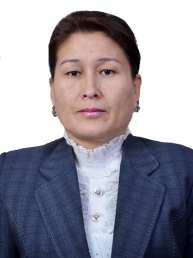 Shirin BabadjanovaOctober, 2018 Date and place of birth: November 15, 1974, Dashauz city, TurkmenistanNationality: UzbekMobile: +998975117623                                                        Email: shirinka_74@mail.ruMarital status: Married+1 Position : superior teacher Affiliation: Faculty of Biology, Urgench State University (www.urdu.uz) Address:	14, H.Olimjon street, Urgench city, 220100, Khorezm region, UzbekistanPosition (2): Biology, the basis of AgricultureEducationResearch projects 2014-2015    Ram Sharma (Junior assistant)2015-2016      Bogardi (Research assistant)2016-2017    “Oliy majlis TrainerLanguages and skills: Bilingual: Uzbek, Russian,Turkmen; Intermediate: English; Microsoft Office (all programs), Stata.Conferences, seminar trainings and workshops International Visitor Leadership Program of U.S. State Department,  “Climate Change and Renewable Energy”, July 30 – August 20, 2016, Washington DC, USAUNESCO  Chair  on Education for Sustainable Development, Urgench  State University, Integrated Water Resources Management and Sustainability, held on November 17-28,2012PublicationsProblems of the effective use of Land and Water resources and soil melioration under Khorezm region conditions (working paper) INFLUENCE OF NITROGEN AND INOCULANT FERTILIZER ON GRAIN YIELD OF SUMMER SOWN SOYBEANEFFECTS OF INTER-ROW WIDTH ON MUNG BEAN PRODUCTIVITY ON IRRIGATED ALLUVIAL SOIL OF THE DESERT ZONE OF UZBEKISTAN My scientific research topic is “Efficiency legumes of intercropping after winter wheat (at meadow-alluvial soil condition in  Khorezm region”. To study  1) " 1991-1996Biology Faculty, Urgench State University, Khorezm, Uzbekistan.  Thesis: “Modeling seed rates and plant density in maize - legumes intercropping systems for secure food and increase income in the irrigated drylands of Central Asia”.02.09.1996– till present  Lecturer at the Department of Sustainable development and ecological educationMain activities and responsibilitiesto develop and implement new methods of teaching;to deliver lectures, seminars and tutorials;to assess student’s coursework;to design, prepare and develop teaching materials;  efficiency of intercropping under different sowing designs and plant densities by a series of indicators such as Land Equivalent Ratios of intercropping and pure crop practices in the irrigated alluvial meadow soils of Khorezm;  the effect of intercropping on leaf area index (LAI), specific leaf are (SLA) and above ground biomass (AGB) dynamics;  the yield structure, kernel and stover yield, kernel quality;  the economic efficiency of the different land use systems; modeling results of intercropping practices on yield (calibration, validation and build scenarios). Мung bean sowing can: increase humus content in the soil, reduce crop inputs such as nitrogen, improve human diet, improve quality of forage, increase protein content